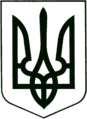 УКРАЇНА
МОГИЛІВ-ПОДІЛЬСЬКА МІСЬКА РАДА
ВІННИЦЬКОЇ ОБЛАСТІ  РІШЕННЯ №720Про виконання Комплексної Програми «Підтримка учасників бойових дій на території інших держав Могилів-Подільської міської територіальної громади на 2022-2024 роки за 2022 рік         Керуючись ст.ст. 26, 27 Закону України «Про місцеве самоврядування в Україні», постановою Кабінету Міністрів України від 12 жовтня 2011 року №1049 «Про затвердження Порядку проведення конкурсу з визначення програм (проектів, заходів), розроблених інститутами громадянського суспільства, для виконання (реалізації) яких надається фінансова підтримка», рішенням 14 сесії міської ради 8 скликання від 23.12.2021р. №420 «Про затвердження Програми сприяння розвитку громадянського суспільства у Могилів-Подільській міській територіальній громаді на 2022-2024 роки», рішенням виконавчого комітету міської ради від 25.08.2022р. №293 «Про внесення змін до рішення 21 сесії міської ради 8 скликання від 15.07.2022р.   №556 «Про визначення переможця конкурсу з визначення проектів (заходів), розроблених інститутами громадського суспільства та затвердження Комплексної Програми «Підтримка учасників бойових дій на території інших держав Могилів-Подільської міської територіальної громади на 2022 – 2024 роки», розпорядженням міського голови від 30.12.2021р. №402 «Про оголошення Конкурсу з визначення програм (проектів, заходів), розроблених інститутами громадського суспільства Могилів-Подільської міської територіальної громади, для виконання (реалізації) яких у 2022 році надається фінансова підтримка» та протоколами засідань конкурсної Комісії з визначення проектів (заходів), розроблених інститутами громадянського суспільства, для виконання (реалізації) яких надається фінансова підтримка у 2022 році від 04.02.2022р. №1 та 09.02.2022р. №2, -     міська рада ВИРІШИЛА:Інформацію начальника управління культури та інформаційної діяльності Могилів-Подільської міської ради Служалюк О.В. про виконання  Комплексної Програми «Підтримка учасників бойових дій на території інших держав Могилів-Подільської міської територіальної громади на 2022-2024 роки за 2022 рік взяти до відома.Контроль за виконанням даного рішення покласти на першого заступника міського голови Безмещука П.О. та на постійну комісію міської ради з питань фінансів, бюджету, планування, соціально-економічного розвитку, інвестицій та міжнародного співробітництва (Трейбич Е.А.).             Міський голова			                        Геннадій ГЛУХМАНЮКВід 24.03.2023р.31 сесії            8 скликання